Краткосрочное   планирование  по предмету  познание  мира4  классТема:Цель:Задачи:Результаты  обучения:Активные  стратегии:Задания:Как меняется поверхность землиРассмотреть главные формы рельефа  земли,  определить причины изменения земной поверхности.-Развивать   творческое  мышление учащихся.- Учить  самостоятельно  раскрывать смысл вещей и явлений, делать определённые выводы.- Использовать навыков самостоятельного поиска необходимой информации;-Установить в группах причины изменений поверхности землиУчащиеся  без  затруднений будут определять основные рельефы земли. Смогут определять сходство и различие между холмами и горами. Докажут, при помощи чего происходит изменение земной поверхности.Проблемная  ситуация, метод «Инсерт»,  исследовательская  работа.Тест, творческая работа,  практическая работа,  составление синквейна.Запись  учителя по урокуХод урокаПсихологический настройНачинаем мы опять 
Решать, отгадывать, считать 
Ум и сердце в работу вложи, 
Каждой секундой в труде дорожи!Улыбнулись друг другу,  пожелали друг другу удачи              	СЛАЙД № 2- Пусть вам сегодня, ребята, помогут те знания, которые вы приобрели, ваша смекалка и  скорость.Повторение  пройденного  материала«Подумай и ответь» - определить направление  плывущих лодок:  откуда и куда?  Откуда и куда летят  шары?У вас на столах лежат конверты, лидеры раздайте  задание   № 1 всем членам  группы. Впишите правильные ответы в таблицу. Будьте внимательны, время выполнения- 3 мин.            СЛАЙД  № 3(правильные  ответы)                              	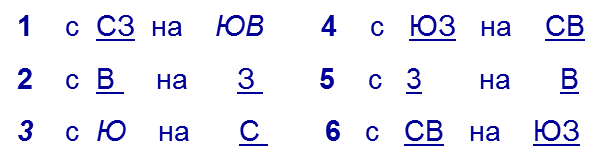 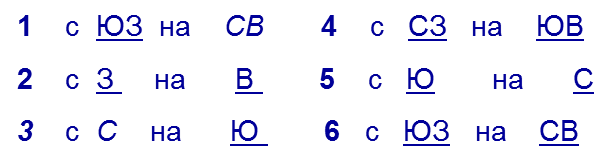 	лодки	шарыСамопроверка по слайдуКритерии:      поставьте себе за работу  2 балла – справились с работой	  1 балл – были ошибки в текстеЗнакомство  с  Маршрутным  листом   открытий	СЛАЙД № 4Актуализация опорных  знаний	СЛАЙД № 5-Природа, которую мы видим вокруг нас, кажется нам вечной, но на самом деле это не такПоверхность Земли на протяжении всей её истории  неоднократно изменялась.В Мировом  океане, который покрывал Землю около 4,6 миллиардов лет назад постепенно появлялась  суша На суше  образовались горы, холмы, реки , озераПросмотр слайдов  «Эволюция на Земле»-Как  называются неровности на Земле   (рельеф)                СЛАЙД № 6-В зависимости от формы  рельефа кроме гор, холмов, оврагов, есть и другие - А теперь продолжим свое путешествие - Ответы учеников           Кто знает , что такое горы?                             СЛАЙД № 6-а             ученик-1              3 хлопка (оценивание)Кто может рассказать о холмамх?                          Слайд № 6-б	 ученик-2              3 хлопкаЧто  общего между горами и холмами? Строение.     СЛАЙД №  6-в                  ученик-3                   3 хлопкаЧто же такое равнины?                                                        СЛАЙД №  6-г                   учени-4                  3 хлопкаЧто такое овраги?                                                                   СЛАЙД №  6-д                   ученик-5              3 хлопкаБарханы это ?                                                                            СЛАЙД № 6-е                  ученик-6               3 хлопка Новая   тема- Над какой темой мы сегодня работаем? Изменение поверхности земли- краткое сообщениеЭто как раз и является главным проблемным вопросом МЕНЯЕТСЯ  ЛИ   ПОВЕРНОСТЬ ЗЕМЛИ??Лидеры  приготовьте  из конверта  таблицу №2                          СЛАЙД  №7Работа в группах -   ПРОБЛЕМНАЯ СИТУАЦИЯОбсуждение по таблице МЕНЯЕТСЯ  ЛИ   ПОВЕРНОСТЬ ЗЕМЛИ??. Сделать вывод на основе  прослушанного материала  ОТВЕЧАЮТ СПИКЕРЫ                                                                                       3 хлопкаРабота по учебнику « Метод Исерт»Стр 35-37 Чтение с пометками- метод активного чтения ( во время чтения дети ставят пометки на полях  справаОбсуждение в группах.  Выступление ,  от каждой группы спикеровИсследовательская  работаОбсудить и   заполнить таблицу          СЛАЙД  № 9Закрепление.  Составление  Синквейна  ( земля, гора, овраг, холм, равнины)     СЛАЙД  №  10                 Каждая работа  учащихся  оценивается  учителем- за каждое  правильное   выполненное задние – стикер «сердечко».  Подсчет   в  конце   урока.    Д/З -   выполнить макет  горы и холма из  пластилина,	Стр 37 – работа по вопросам. Карта  обратной связи – анкета  Большое  спасибо всем ученикам за урок!    СЛАЙД № 13